H9615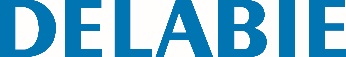 SECURITHERM BIOCLIP thermostatic sink mixerReference: H9615 Specification DescriptionPillar-mounted thermostatic SECURITHERM sequential sink mixer with removable BIOCLIP spout. Comes with 2 stainless steel spouts (ref. 20003) L. 135mm Ø 28mm for complete internal cleaning/descaling.Anti-scalding safety: hot water shuts off immediately if cold water supply fails (and vice versa). Securitouch thermal insulation prevents burns. No non-return valves on the inlets. Scale-resistant thermostatic sequential cartridge for single control temperature and flow-rate adjustment. Adjustable temperature from cold water to 40°C with maximum temperature limiter set at 40°C. Chemical and thermal shocks can be carried out. Smooth interior body and spout, with low water volume (reduces niches where bacteria can develop). Flow rate regulated at 7 lpm. No manual contact thanks to Hygiene control lever L. 146mm. Chrome-plated brass body. 10-year warranty.